Lesson Resource Kit:Black Canadian Migration ExperiencesGrade 8: Creating Canada, 1850–1890, Canada, 1890–1914: A Changing Society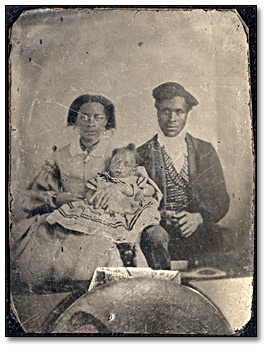 Unidentified Black family portraitAlvin D. McCurdy fonds Reference Code:  F 2076-16-4-8 Archives of Ontario, I0024785IntroductionDesigned to fit into teachers’ practice, this resource kit provides links, activity suggestions, primary source handouts and worksheets to assist you and your students in applying, inquiring, and understanding Canada between 1850-1914.Topic	Escape from slavery and establishment of the Black community in OntarioSourcesClick here to visit The Black Canadian Experience in Ontario 1834-1914 online exhibit Click here to visit the Images of Black History: Exploring the Alvin McCurdy Collection online exhibitClick here to visit the Letter of Tom Elice (Ellis) to Mary Warner online exhibitUse the Archives of Ontario’s online exhibits on Black Canadian experiences: As a learning resource for yourselfAs sites to direct your students for inquiry projectsAs places to find and use primary sources related to the curriculum Themes that can be addressedUse of Primary SourcesThe forced migration of African slaves to New France and British North America and the Abolition of Slavery Act of 1833The Underground Railroad and migration of former slaves to OntarioCurriculum LinksStrand A. Creating Canada, 1850–1890Strand B. Canada, 1890–1914: A Changing SocietyAssignment & Activity IdeasInquiring into Black Canadian Migration ExperiencesThe historical inquiry process involves five steps:Formulating a questionGathering and organizing information or evidenceInterpreting and analysing information or evidenceEvaluating information or evidence and drawing conclusionsCommunicating findingsThe curriculum highlights that these steps do not have to be completed sequentially nor together. You may wish to explore specific steps based on your students’ readiness and prior knowledge or your own resources and time. See pages 22-24 in the 2013 revised Ontario Social Studies and History curriculum for more details by clicking here.Using a primary source handout from this kit, introduce your students to the topics of slavery and Black Canadian settlement in Canada. Ask students to ask questions of the primary source provided. Use these questions as a jumping off point to explore these historical topics in more depth.Click here to access the Black Canadian Experience in Ontario 1834-1914 online exhibit , click here to access the Images of Black History: Exploring the Alvin McCurdy Collection online exhibit, and click here to access the Letter of Tom Elice (Ellis) to Mary Warner online exhibit to use as a source to point your students for their own inquiry project. Here, they can view primary sources and secondary information to gather and organize historical information that they can interpret, evaluate, and communicate for different end products.Creating First-Person Narratives with ResearchWe have very few first-hand accounts of slavery from the words of the people who were enslaved. We can encourage our students to research and imagine the words of those who were enslaved from the primary source left behind.For example, using the Excerpt from the Emancipation Papers of Susan Holton (1848) or the photograph of Levi Veney (1898) in this kit, your students can create backstories for people who words are lost to historyUsing these two primary sources as inspiration, have your students do research on the history of slavery, the Underground Railroad, and Canadian settlement and create a back story for these two individualsHave them write diary entries for major points of their life or create a graphic narrative highlighting these major points in their life. You can use the Graphic Narrative Cells handout in this kit to support you in this task.Exploring Primary Sources at Different ArchivesGive your students a chance to review the Canadian primary sources that we have made available in this Kit and on the online exhibits. Click here to access the exhibit for the Black Canadian Experience in Ontario 1834-1914, click here to access the Images of Black History: Exploring the Alvin McCurdy Collection online exhibit, and click here to access the Letter of Tom Elice (Ellis) to Mary Warner online exhibit.Have a discussion about the primary sources and what your students find useful about them for learning more about history of slavery, the Underground Railroad, and Canadian settlement. Create a list of criteria about what makes a useful primary source for studying history.As a class, generate a list of questions your students have about this topic and, based on the criteria you created, have students identify what other primary sources they may want or need for learning about these topics.For homework or in a computer lab period, have students explore other archives and the primary sources they have. Each student chose one primary source to bring to class that fits the criteria you developed as a class. If a student likes a primary source that doesn’t fit the criteria, ask them to modify the criteria to account for their primary source.Following this exploration, see if students can answer their predetermined questions using the class set of primary sources.Letters in ResponseGive your student the Letter from Tom Elice to Mary Warner (1854) and S. Wickham’s Warning of Slave-Catchers in the United States (1850) handouts.Have your students to a Think-Pair-Share about the contents of the letters	 and the implications of what they letters are discussing.Have your students write a response letter to Tom or S. Wickham asking for clarification, and describing their own (fictionalized) situation.Writing for the Voice of the FugitiveThe Provincial Freeman and The Voice of the Fugitive were important publications for spreading information and community-building.Give your students these primary sources to examine and discuss the possible content  that would be featured in these newspapers.Based on research they completed on history of slavery, the Underground Railroad, and Canadian settlement, ask your students to write a featured article for the Voice of the Fugitive. Use the Writing for the Voice of the Fugitive as a worksheet.Handouts & WorksheetsIntroduction to Primary Sources	7Excerpt from the Emancipation Papers of Susan Holton (1848)	8Voice of the Fugitive (1851)	9Voice of the Fugitive – Introduction (1851)	10The Provincial Freeman (1853)	11The Provincial Freeman – The Duties of Colored Men in Canada (1857)	12Levi Veney (1898)	13Map of Canada West (1855)	14Letter from Tom Elice to Mary Warner (1854)	15S. Wickham’s Warning of Slave-Catchers in the United States (1850)	16An Act for the Abolition of Slavery throughout the British Colonies (1833)	17Remains of Old Mission House (1895)	18Graphic Narrative Cells	19Writing for the Voice of the Fugitive	20Organizing Your Thoughts	21Introduction to Primary Sources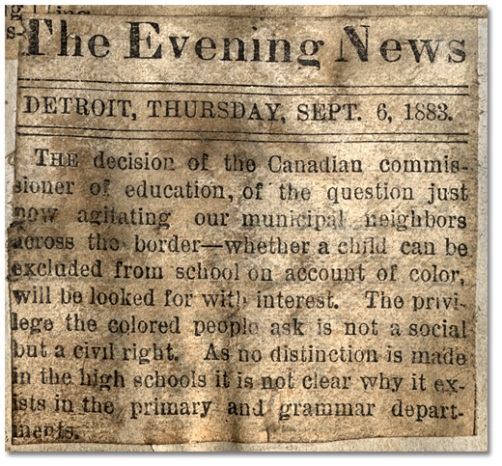 The Evening News of Detroit reported on the Dunn segregated schooling case, September 6, 1833
Alvin D. McCurdy fonds 
Reference Code: F 2076-14-0-3, page 18
Archives of OntarioA primary source is a document or object from the past created by people who lived during that time. Primary sources provide a view into an event or experience that only people living during that time could have experienced. Archives collect and preserve primary sources so that students can learn history from the experiences of people who were there. At an archive, primary sources are called records. At a museum, primary sources are called artifacts. Have you ever used a primary source before?What are some other examples of primary and secondary sources?Can sources be both primary and secondary?Excerpt from the Emancipation Papers of Susan Holton (1848)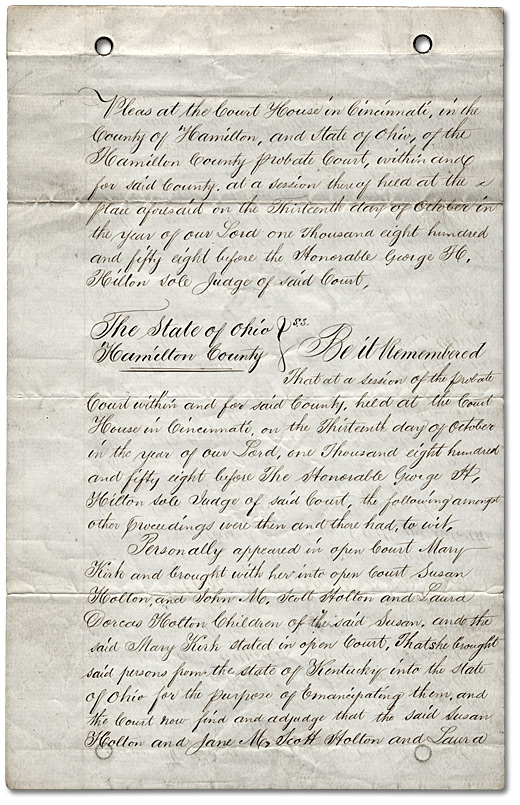 Excerpt from the emancipation papers of Susan Holton, Ohio, 1848Reference Code: F 2076-1-0-15Archives of OntarioVoice of the Fugitive (1851)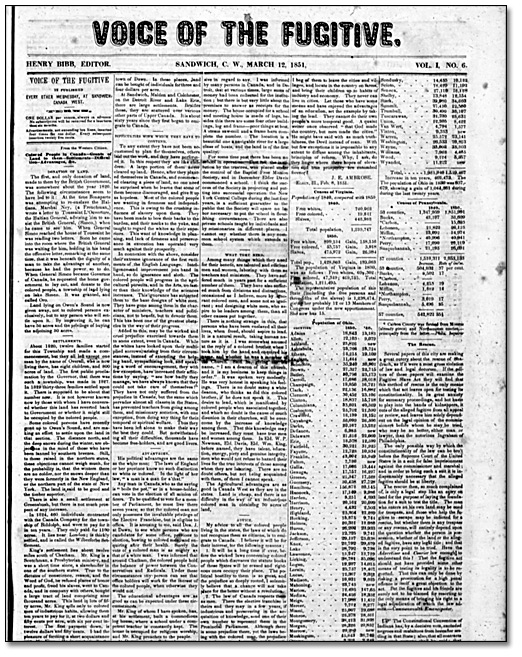 Voice of the Fugitive, March 12, 1851
Alvin D. McCurdy fonds, Reference Code: F 2076-16-9-35
Archives of OntarioVoice of the Fugitive – Introduction (1851) 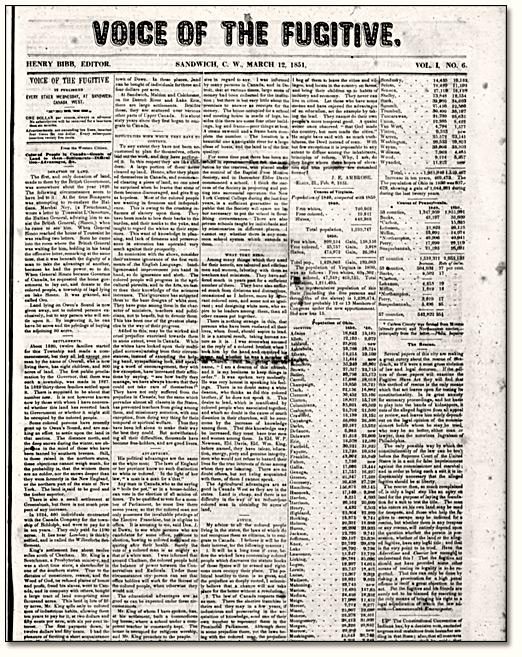 Transcription from March 12, 1851In introducing the Voice of the Fugitive to its patrons, the rules of propriety, as well as a long established custom, make it our duty to set forth some avowal of the principles by which we shall be governed in its editorial management…We expect... to advocate the cause of human liberty in the true meaning of that term. We shall advocate the immediate and unconditional abolition of chattel slavery everywhere, but especially on American soil. We shall also persuade... every oppressed person of color in the United States to settle in Canada, where the laws make no distinction among men, based on completion, and upon whose soil “no slave can breathe”...We shall oppose the annexation of Canada to the United States to the fullest extent of our ability, while that Government continues to tolerate the abominable system of human slavery.We shall from time to time endeavor to lay before our readers the true condition of our people in Canada, of their hopes and prospects for the future - and while we intend this to be a mouth piece for the refugees, yet we mean to speak out our sentiments as a freeman upon all subjects that come within our sphere...The Provincial Freeman (1853)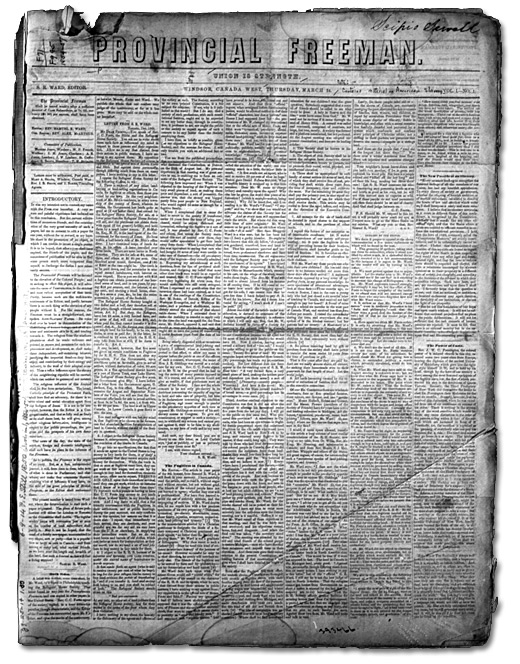 The Provincial Freeman, March 24, 1853
Microfilm Reel N 40
Archives of Ontario
Original held by Rare Book & Manuscript Library, University of PennsylvaniaThe Provincial Freeman – The Duties of Colored Men in Canada (1857) 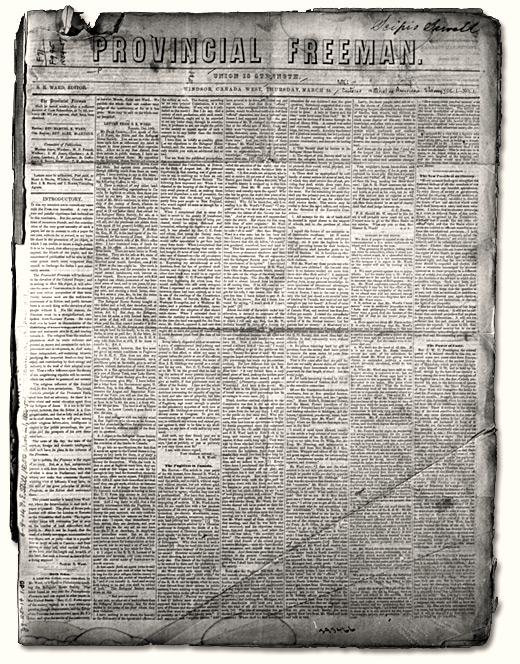 Transcription from  April 25, 1857What are the duties of colored men in these Provinces, who have been forced here from American despotism and oppression? We shall answer this question as frankly and at the same time, as sincere (sic) as we think its importance demands. Well then! we live in a government that knows no caste in its political organization. All men stand on the broad platform of equality before the laws, and are alike cared for by Her Majesty's government. It is as true now as it was when Curran spoke those immortal words.No matter what complexion incompatible with Liberty, an Indian or an African man may have burnt upon him, the moment he sets his foot upon British soil he is free....From this pleasing picture we turn to its contrast, the Republican government of the United States.And what are its recent decisions upon questions involving the liberty of her entire colored population. Why? that none but white men were intended to be recognized as citizens in the political structure of the government. That negroes constitute the exceptions; that they have no rights under her laws; are aliens and outcasts on her shores...We owe everything to the country of our adoption and nothing to that miserable, contemptible, despotism the government of the United States.Levi Veney (1898)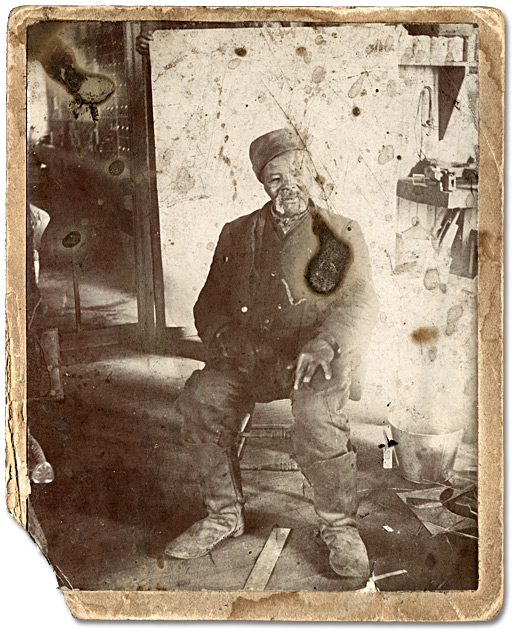 Levi Veney, ex-slave who lived in Amherstburg, taken at J. D. Burkes’ store, 1898
Alvin D. McCurdy fonds
Reference Code: F 2076-16-3-5
Archives of Ontario, I0024830Map of Canada West showing the principal stations of the free colored population (1855)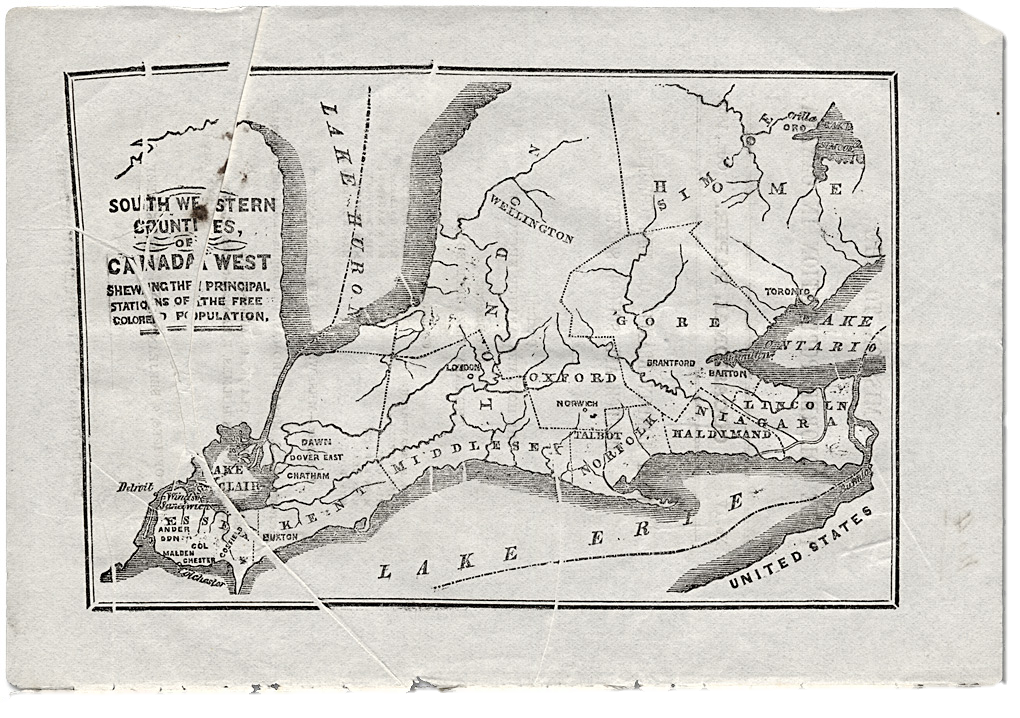 Southwestern Counties of Canada West showing the principal stations of the free colored population, 1855
Reference Code: Pamphlet no. 41
Archives of OntarioLetter from Tom Elice to Mary Warner (1854)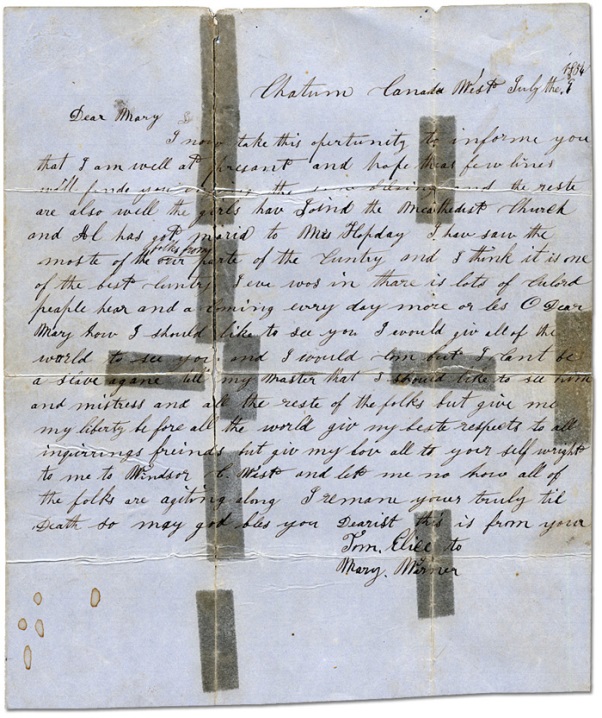 Letter from Tom Elice to Mary Warner dated July 9, 1854Reference Code: F 4536Archives of Ontario, I0029559Transcription (edited for clarity):Chatum Canada West July the 9 1854Dear Mary, I now take this opportunity to inform you that I am well at present and hope these few lines will find you and the rest are also well. The girls have joined the Methodist Church and Al has gotten married to Mrs Hopday. I have saw the most of the folks from our part of the country and I think it is one of the best country I ever was in. There is lots of coloured people here and coming every day more or less. O Dear Mary how I should like to see you. I would give the entire world to see you and I would come but I can’t be a slave agent tell my master that I should like to see him and mistress and all the rest of the folks.  But give me my liberty before all the world. Give my best respects to all inquiring friends but give my love all to yourself. Write to me in Windsor, Canada West and let me know how all of the folks are getting along. I remain your truly till Death, so may God bless you Dearest, this is from yourTom Elice to Mary WarnerS. Wickham’s Warning of Slave-Catchers in the United States (1850) 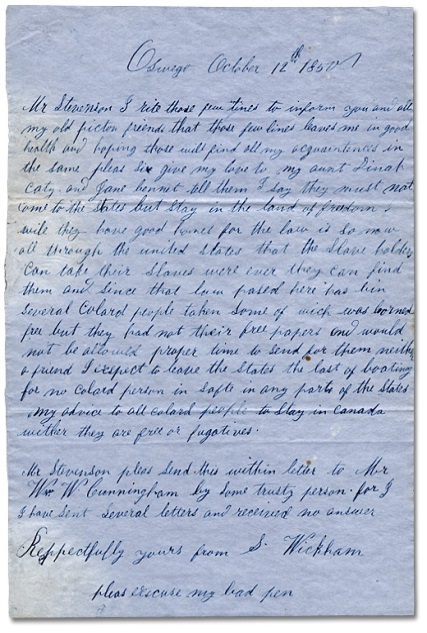 Letter dated Oct. 12, 1850 from S. Wickham 
D. B. Stevenson fonds
Reference Code:  F 499 MU 2885
Archives of OntarioTranscription (edited for clarity):Oswego, October 12th 1850Mr Stevenson, I write these few lines to inform you and all my old picton friends that these few lines leaves me in good health and hoping these will find all my acquaintances in the same. Please sir, give my love to my Aunt Dinah Caty and Jane Bennet. Tell them I say they must not come to the States but stay in the land of freedom while they have good homes, for the law is so now all through the United States that the slave holders can take their slaves were ever they can find them, and since that law passed here there has been several colored people taken some of which was borne free but they had not their free papers and would not be allowed proper time to send for them. Neither a friend I expect to leave the States the last for no colored person is safe in any part of the States. My advice to all colored people to stay in Canada wither they are free or fugitives.Mr Stevenson, please send this within letter to Mr William W. Cunningham by some trusty person for I have sent several letters and received no answer.Respectfully yours from S. WickhamPlease excuse my bad penAn Act for the Abolition of Slavery throughout the British Colonies (1833)
1833 British Imperial Act Passed in 1833
Courtesy of Parliamentary Archives, U. K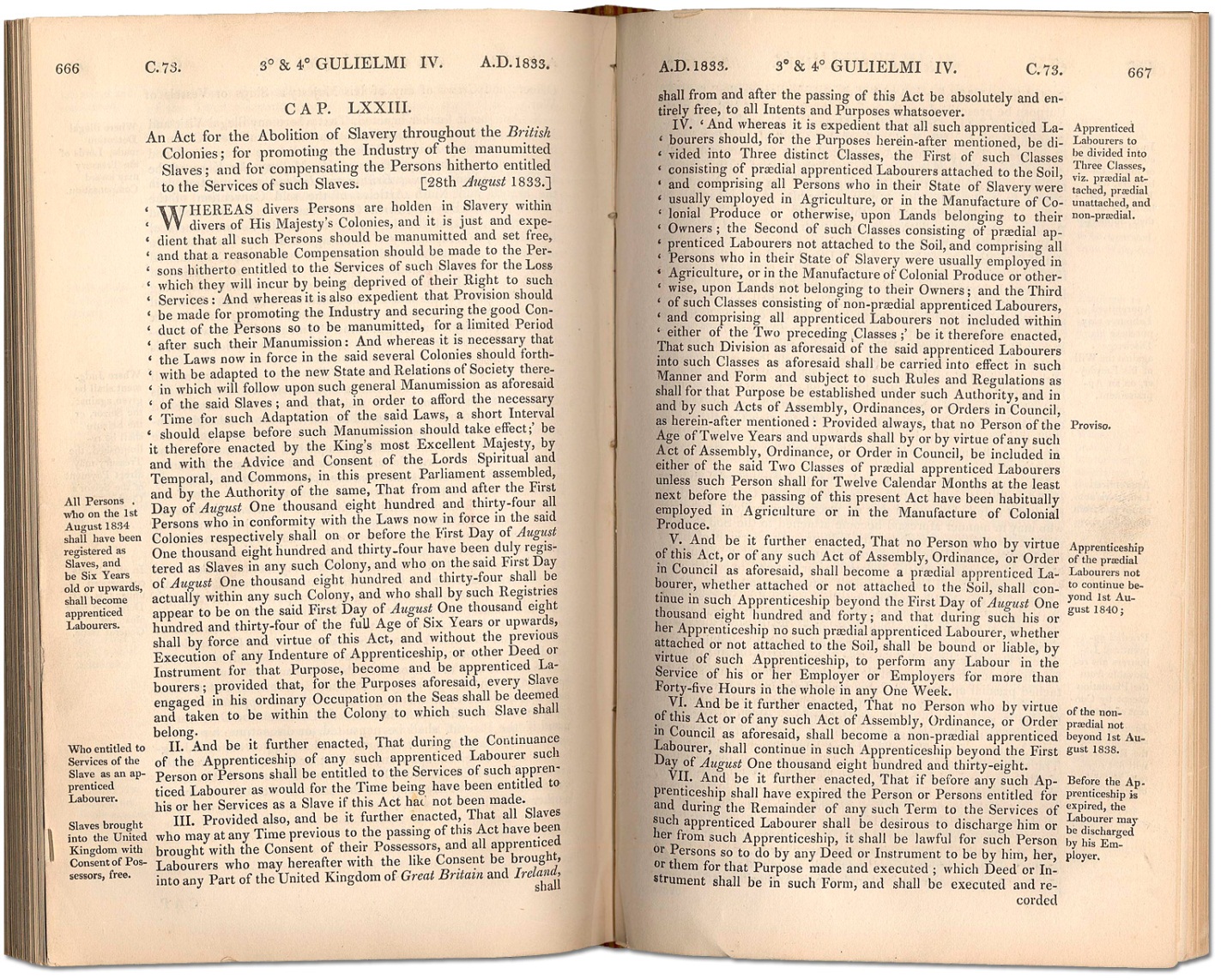 Remains of Old Mission House (1895)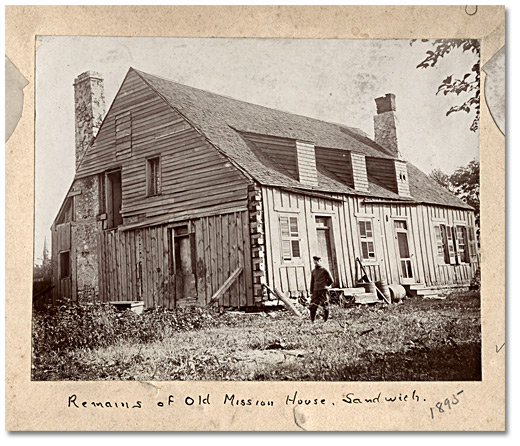 Remains of Old Mission House, Sandwich, 1895Alvin D. McCurdy fonds, Reference Code: F 2076, Box D-4Archives of Ontario, I0027877Graphic Narrative CellsTitle: _________________________________________________________________By:___________________________________________________________________Writing for the Voice of the FugitiveOrganizing Your ThoughtsWhat you knowWhat you want to knowWhat you are going to researchOverall ExpectationsHistorical Thinking ConceptsSpecific ExpectationsA1. Application: Colonial and Present-day CanadaContinuity and Change; Historical PerspectiveA1.1, A1.2, A1.3A2. Inquiry: From New France to British North AmericaHistorical Perspective; Historical SignificanceA2.1, A2.2, A2.4, A2.5, A2.6A3. Understanding Historical Context: Events and Their ConsequencesHistorical Significance; Cause and ConsequenceA3.4, A3.5Overall ExpectationsHistorical Thinking ConceptsSpecific ExpectationsB1. Application: Changes and ChallengesContinuity and Change; Historical PerspectiveB1.1, B1.2, B2. Inquiry: Perspectives in British North AmericansHistorical Perspective; Historical SignificanceB2.1, B2.2, B2.4, B2.5, B2.6B3. Understanding Historical Context: Events and Their ConsequenceHistorical Significance; Cause and ConsequenceB3.1, B3.2, B3.4, Primary SourcesSecondary SourcesOriginal material from the pastMaterial people today write about the pastExample:LettersDiariesPhotographsPaintings and other art workGraphsMapsExample:TextbooksReference booksWebsites such as WikipediaCurrent news articlesDocumentaries and filmsComic Strip blank cellsComic Strip blank cellsComic Strip blank cellsComic Strip blank cells